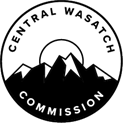 January 6, 2021 MEMO To:	Budget/Finance/Audit Committee Members:		Chair: Mayor Jeff Silvestrini		Mayor Harris SondakCouncilman Jim BradleyCc:	CWC Chair: Chris Robinson			Ralph Becker, Executive DirectorLaura Briefer: Salt Lake City			Blake PerezCatherine Kanter: Salt Lake County 		Lindsey NielsenRobert Sampson: Salt Lake County 		From: Kaye Mickelson Reference:	December  2020 Financials: end of second quarter 2020-2021 Fiscal Year6 Documents attached to emailDecember: Income: 1.	 Interest income continues below budgeted projects: current rate is 0.4828%. Current balance in the Utah Public Treasurers’ Investment Fund is (12.31.2020) $1,378,911.43.2.	Sandy City member contribution continues in process.Expenses: Staff continue to monitor expenses closely: there are a couple of accounts which we will review and adjust within current budget expense total:Transcriber (51-4314)  expenses over budget due to increased meetings/etc. - Accounting (51-4312)  expenses over budget due to accountant use during audit financial tasks which auditor can no longer complete.  Other:Staff continues to review federal, state, private grants availability; currently major funding sources are primarily supporting coronavirus related needs.  